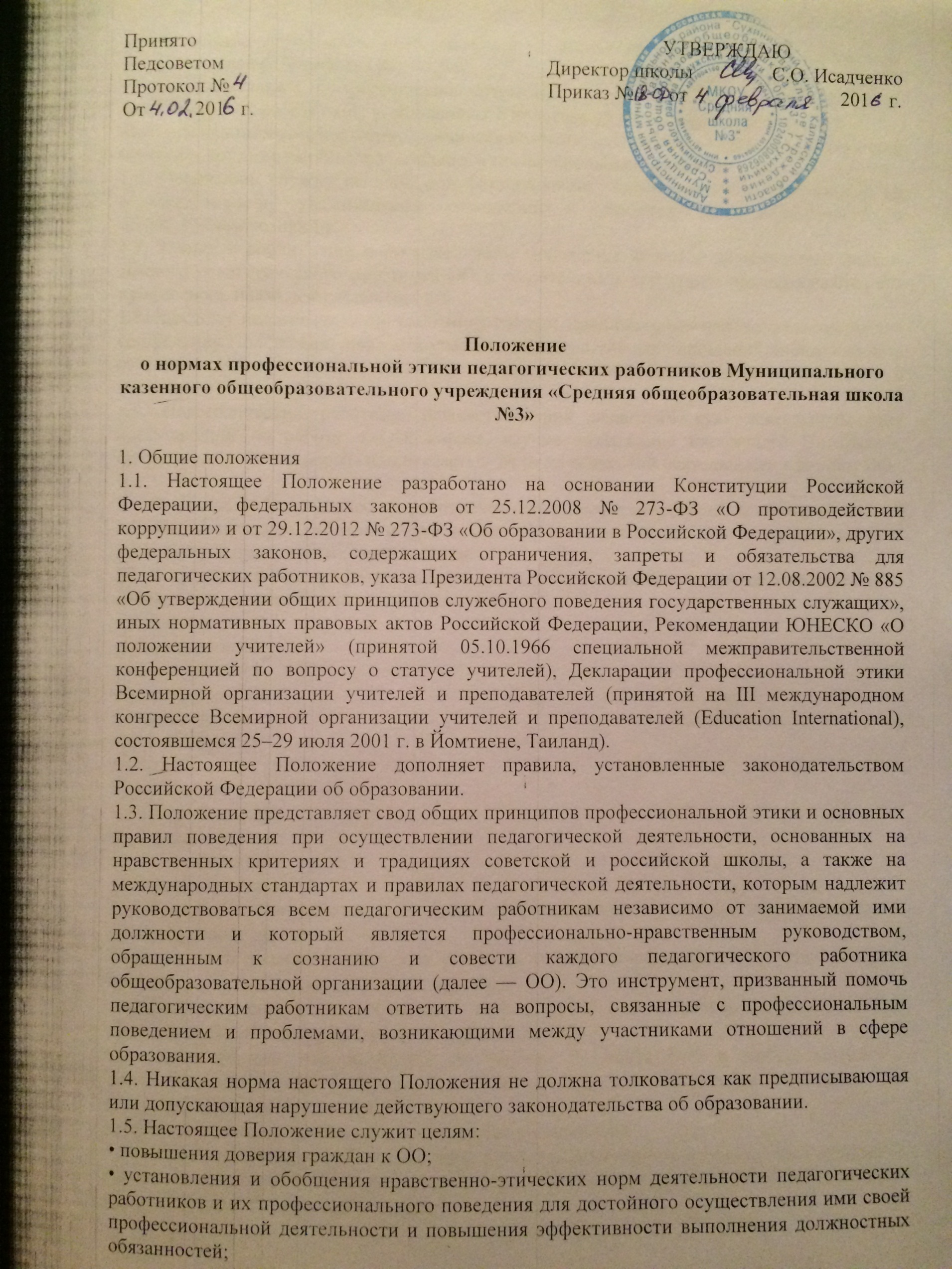 • содействия укреплению авторитета и обеспечению единых норм поведения педагогических работников ОО;• регулирования профессионально-этических проблем во взаимоотношениях педагогических работников, возникающих в процессе их совместной деятельности;• воспитания высоконравственной личности педагогического работника, соответствующей нормам и принципам общечеловеческой и профессиональной морали.1.6. Положение служит основой для формирования взаимоотношений, основанных на нормах морали, уважительном отношении к педагогической деятельности в общественном сознании.1.7. Знание и соблюдение норм настоящего Положения является нравственным долгом каждого педагогического работника ОО и обязательным критерием оценки качества его профессиональной деятельности.1.8. Каждому педагогическому работнику следует принимать все необходимые меры для соблюдения Положения, а каждый участник образовательных отношений вправе ожидать от педагогического работника ОО поведения в отношениях с ним в соответствии с настоящим Положением.1.9. Педагогический работник, осуществляющий педагогическую деятельность или поступающий на работу в ОО, вправе, изучив содержание настоящего Положения, принять для себя его нормы или отказаться от педагогической деятельности в данном ОО.2. Обязательства педагогических работников перед профессиональной деятельностью2.1. Педагогические работники при любых обстоятельствах должны сохранять честь и достоинство, присущие их деятельности.2.2. В процессе своей профессиональной деятельности педагогические работники должны соблюдать следующие этические принципы:• законность;• объективность;• компетентность;• независимость;• тщательность;• справедливость;• честность;• гуманность;• демократичность;• профессионализм;• взаимоуважение;• конфиденциальность.2.3. Педагогические работники, осознавая ответственность перед гражданами, обществом и государством, призваны:• оправдывать доверие и уважение общества к своей профессиональной деятельности, прилагать усилия для повышения ее престижа;• исполнять должностные обязанности добросовестно и на высоком профессиональном уровне в целях обеспечения эффективной работы ОО;• исходить из того, что признание, соблюдение и защита прав и свобод человека и гражданина определяют основной смысл и содержание деятельности как ОО в целом, так и каждого педагогического работника;• осуществлять свою деятельность в пределах полномочий;• не оказывать предпочтения каким-либо профессиональным или социальным группам и организациям, быть независимыми от влияния отдельных граждан, профессиональных или социальных групп и организаций;• соблюдать беспристрастность, исключающую возможность влияния на свою профессиональную деятельность решений политических партий и общественных объединений;• исключать действия, связанные с влиянием каких-либо личных, имущественных (финансовых) и иных интересов, препятствующих добросовестному исполнению должностных обязанностей;• уведомлять администрацию ОО обо всех случаях обращения к ним каких-либо лиц в целях склонения к совершению коррупционных правонарушений;• соблюдать установленные действующим законодательством ограничения и запреты;• проявлять корректность и внимательность в обращении с участниками отношений в сфере образования;• проявлять толерантность к обычаям и традициям народов России и других государств, учитывать культурные и иные особенности различных этнических, социальных групп и конфессий, способствовать межнациональному и межконфессиональному согласию;• придерживаться правил делового поведения и этических норм, связанных с осуществлением возложенных на ОО социальных функций;• принимать предусмотренные законодательством РФ меры по недопущению возникновения и урегулированию возникших случаев конфликта интересов;• быть требовательными к себе, стремиться к самосовершенствованию;• обеспечивать регулярное обновление и развитие профессиональных знаний и навыков;• поддерживать все усилия по продвижению демократии и прав человека через образование;• не терять чувство меры и самообладания;• соблюдать правила русского языка, культуру своей речи, не допускать использования ругательств, грубых и оскорбительных высказываний;• постоянно стремиться к как можно более эффективному распоряжению ресурсами, находящимися в сфере их ответственности;• поддерживать порядок на рабочем месте;• соблюдать деловой стиль, опрятность, аккуратность и чувство меры во внешнем виде.2.4. Важным показателем профессионализма педагогических работников является культура речи, проявляющаяся в их умении грамотно, доходчиво и точно передавать мысли, придерживаясь следующих речевых норм:• ясности, обеспечивающей доступность и простоту в общении;• грамотности, основанной на использовании общепринятых правил русского литературного языка;• содержательности, выражающейся в продуманности, осмысленности и информативности обращения;• логичности, предполагающей последовательность, непротиворечивость и обоснованность изложения мыслей;• доказательности, включающей в себя достоверность и объективность информации;• лаконичности, отражающей краткость и понятность речи;• уместности, означающей необходимость и важность сказанного применительно к конкретной ситуации.2.5. В процессе своей профессиональной деятельности педагогические работники обязаны воздерживаться от:• поведения, которое могло бы вызвать сомнение в добросовестном исполнении педагогическим работником своих должностных обязанностей, а также конфликтных ситуаций, способных нанести ущерб их репутации или авторитету ОО;• пренебрежительных отзывов о деятельности своего ОО или проведения необоснованных сравнений его с другими ОО;• преувеличения своей значимости и профессиональных возможностей;• проявления лести, лицемерия, назойливости, лжи и лукавства;• любого вида высказываний и действий дискриминационного характера по признакам пола, возраста, расы, национальности, языка, гражданства, социального, имущественного или семейного положения, политических или религиозных предпочтений;• высказываний, которые могут быть истолкованы как оскорбления в адрес определенных социальных, национальных или конфессионных групп;• резких и циничных выражений оскорбительного характера, связанных с физическими недостатками человека;• грубости, злой иронии, пренебрежительного тона, заносчивости, предвзятых замечаний, предъявления неправомерных, незаслуженных обвинений;• угроз, оскорбительных выражений или реплик, действий, препятствующих нормальному общению или провоцирующих противоправное поведение;• поспешности в принятии решений, пренебрежения правовыми и (или) моральными нормами, использования средств, не соответствующих требованиям закона, нравственным принципам и нормам.2.6. Педагогическим работникам необходимо принимать соответствующие меры по обеспечению безопасности и конфиденциальности информации, за несанкционированное разглашение которой они несут ответственность или которая стала им известна в связи с исполнением своих должностных обязанностей.2.7. Во время учебных занятий и любых официальных мероприятий не допускаются телефонные переговоры, звуковой сигнал мобильного телефона должен быть отключен.2.8. При разрешении конфликтной ситуации, возникшей между педагогическими работниками, приоритетным является учет интересов ОО в целом.2.9. Если педагогический работник не уверен в том, как действовать в сложной этической ситуации, он имеет право обратиться в комиссию ОО по профессиональной этике за разъяснением, в котором ему не может быть отказано.3. Обязательства педагогических работников перед учащимися3.1. Педагогические работники в процессе взаимодействия с учащимися:• признают уникальность, индивидуальность и определенные личные потребности каждого;• сами выбирают подходящий стиль общения, основанный на взаимном уважении;• стараются обеспечить поддержку каждому для наилучшего раскрытия и применения его потенциала;• выбирают такие методы работы, которые поощряют в учениках развитие самостоятельности, инициативности, ответственности, самоконтроля, самовоспитания, желания сотрудничать и помогать другим;• при оценке поведения и достижений учащихся стремятся укреплять их самоуважение и веру в свои силы, показывать возможности совершенствования, повышать мотивацию обучения;• проявляют толерантность;• защищают их интересы и благосостояние и прилагают все усилия для того, чтобы защитить их от физического и (или) психологического насилия;• принимают всевозможные меры, чтобы уберечь их от сексуального домогательства и (или) насилия;• осуществляют должную заботу и обеспечивают конфиденциальность во всех делах, затрагивающих их интересы;• прививают им ценности, созвучные международным стандартам прав человека;• вселяют в них чувство, что они являются частью взаимно посвященного общества, где есть место для каждого;• стремятся стать для них положительным примером;• применяют свою власть с соблюдением законодательных и моральных норм и состраданием;• гарантируют, что особые отношения между ними не будут никогда использованы как идеологический или религиозный инструмент.3.2. В процессе взаимодействия с учащимися педагогические работники обязаны воздерживаться от:• навязывания им своих взглядов, убеждений и предпочтений;• оценки их личности и личности их законных представителей;• предвзятой и необъективной оценки их деятельности и поступков;• предвзятой и необъективной оценки действий законных представителей учащихся;• отказа от объяснения сложного материала со ссылкой на личностные и психологические недостатки учащихся, а также из-за отсутствия времени для объяснения. При действительном отсутствии времени необходимо оговорить время консультации, удобное для обеих сторон;• требования платы за образовательные услуги (консультации, подготовку к олимпиадам и т.п.);• проведения на учебных занятиях явной политической или религиозной агитации;• употребления алкогольных напитков накануне и во время исполнения должностных обязанностей;• курения в помещениях и на территории ОО.4. Обязательства педагогических работников перед законными представителями учащихся4.1. Педагогические работники в процессе взаимодействия с законными представителями учащихся должны:• помнить, что большинство обратившихся законных представителей учащихся, как правило, столкнулись с трудностями, неприятностями или даже бедой. От того, как их встретят и выслушают, какую окажут помощь, зависят их настроение и их мнение о педагогических работниках и работе ОО в целом;• начинать общение с приветствия;• проявлять внимательность, тактичность, доброжелательность, желание помочь;• выслушивать объяснения или вопросы внимательно, не перебивая говорящего, проявляя доброжелательность и уважение к собеседнику;• относиться почтительно к людям преклонного возраста, ветеранам, инвалидам, оказывать им необходимую помощь;• высказываться в корректной и убедительной форме; если требуется, спокойно, без раздражения повторять и разъяснять смысл сказанного;• выслушать обращение и уяснить суть изложенной проблемы, при необходимости в корректной форме задать уточняющие вопросы;• разъяснить при необходимости требования действующего законодательства и локальных актов по обсуждаемому вопросу;• принять решение по существу обращения (при недостатке полномочий сообщить координаты полномочного лица).4.2. В процессе взаимодействия с законными представителями учащихся педагогические работники не должны:• заставлять их необоснованно долго ожидать приема;• перебивать их в грубой форме;• проявлять раздражение и недовольство по отношению к ним;• разговаривать по телефону, игнорируя их присутствие;• разглашать высказанное учащимися мнение о своих законных представителях;• переносить свое отношение к законным представителям учащихся на оценку личности и достижений их детей.4.3. Педагогические работники должны прилагать все усилия, чтобы поощрить законных представителей активно участвовать в образовании их ребенка и поддерживать тем самым процесс обучения, гарантируя выбор самой оптимальной и подходящей для их ребенка формы работы.4.4. Рекомендуется не принимать на свой счет обидных и несправедливых замечаний, неуместных острот, насмешек, не допускать втягивания в конфликтную ситуацию или скандал.4.5. В случае конфликтного поведения со стороны законного представителя учащегося необходимо принять меры для того, чтобы снять его эмоциональное напряжение, а затем спокойно разъяснить ему порядок решения вопроса.5. Обязательства педагогических работников перед коллегами5.1. Педагогические работники в процессе взаимодействия с коллегами:• поддерживают атмосферу коллегиальности, уважая их профессиональные мнения и убеждения; готовы предложить совет и помощь коллегам, находящимся в начале своего профессионального пути;• поддерживают и продвигают их интересы;• помогают друг другу в процессе взаимного оценивания, предусмотренного действующим законодательством и локальными актами ОО.5.2. В процессе взаимодействия с коллегами педагогические работники обязаны воздерживаться от:• пренебрежительных отзывов о работе других педагогических работников или проведения необоснованного сравнения их работы со своей;• предвзятого и необъективного отношения к коллегам;• обсуждения их недостатков и личной жизни.6. Обязательства педагогических работников перед администрацией ОО6.1. Педагогические работники выполняют разумные указания администрации и имеют право подвергнуть их сомнению в порядке, установленном действующим законодательством.6.2. В процессе взаимодействия с администрацией педагогические работники обязаны воздерживаться от заискивания перед ней.7. Обязательства администрации ОО перед педагогическими работниками7.1. Быть для других педагогических работников образцом профессионализма и безупречной репутации, способствовать формированию в ОО благоприятного для эффективной работы морально-психологического климата.7.2. Делать все возможное для полного раскрытия способностей и умений каждого педагогического работника.7.3. Ограждать педагогических работников от излишнего или неоправданного вмешательства в вопросы, которые по своему характеру входят в круг их профессиональных обязанностей, со стороны законных представителей учащихся.7.4. Представителям администрации следует:• формировать установки на сознательное соблюдение норм настоящего Положения;• быть примером неукоснительного соблюдения принципов и норм настоящего Положения;• помогать педагогическим работникам словом и делом, оказывать морально-психологическую помощь и поддержку, вникать в запросы и нужды;• регулировать взаимоотношения в коллективе на основе принципов и норм профессиональной этики;• пресекать интриги, слухи, сплетни, проявления нечестности, подлости, лицемерия в коллективе;• обеспечивать рассмотрение без промедления фактов нарушения норм профессиональной этики и принятие по ним объективных решений;• способствовать максимальной открытости и прозрачности деятельности ОО с тем, чтобы не допустить возникновения ситуаций, когда из-за недостатка необходимой информации в обществе или у отдельных граждан появляются сомнения в законности действий педагогических работников;• оставаться скромным в потребностях и запросах как на работе, так и в быту.7.5. Представитель администрации не имеет морального права:• перекладывать свою ответственность на подчиненных;• использовать служебное положение в личных интересах;• проявлять формализм, чванство, высокомерие, грубость;• создавать условия для наушничества и доносительства в коллективе;• обсуждать с подчиненными действия вышестоящих руководителей;• предоставлять покровительство, возможность карьерного роста по признакам родства, землячества, религиозной, кастовой, родовой принадлежности, личной преданности, приятельских отношений;• демонстративно приближать к себе своих любимцев, делегировать им те или иные полномочия, не соответствующие их статусу, незаслуженно их поощрять, награждать, необоснованно предоставлять им доступ к материальным и нематериальным ресурсам;• умышленно использовать свои должностные полномочия и преимущества вопреки интересам долга, исходя из корыстной личной заинтересованности.8. Контроль за соблюдением настоящего Положения8.1. Для контроля соблюдения настоящего Положения, поддержки педагогических работников, оказания им консультационной помощи в вопросах профессиональной этики, а также урегулирования спорных ситуаций приказом директора создается комиссия по профессиональной этике. В состав комиссии включаются наиболее квалифицированные и авторитетные представители педагогических работников.8.2. В своей деятельности комиссия руководствуется действующим законодательством об образовании, уставом ОО, настоящим Положением и Положением о комиссии по профессиональной этике.9. Ответственность за нарушение настоящего Положения9.1. Нарушение требований настоящего Положения квалифицируется как неисполнение или ненадлежащее исполнение педагогическим работником своих обязанностей, которое учитывается при проведении его аттестации и влечет моральное воздействие либо одно из установленных трудовым законодательством дисциплинарных взысканий.